Маятниковые двери офисныеМаятниковые двери «Ирбис» для офисов – эффективная альтернатива обычным распашным дверям. Обладают высокой надежностью, рассчитаны на помещения со средним траффиком, удобны в эксплуатации.Применение:В офисных и технических помещениях со средним трафиком;В местах прохода людей, проезда ручных тележек;Для товара, находящегося в упакованном виде;В условиях постоянной влажности 80% и температуры от +5…+450С В условиях незначительных ветровых нагрузок; В помещениях с отсутствием требований к гигиене;В условиях отсутствия агрессивных сред;Характеристики: Материал полотна: многослойная сэндвич-панель обрамленная по периметру специальным алюминиевым профилем;Толщина полотна: 40 мм;Рама: толщина метала 1,5 мм, (варианты монтажа: «рама внутрь проема», «рама в обхват  проема», «угловая рама»)Петли: гравитационные;Максимальные размеры: 2500мм х 3000 мм (Ш*В);Стандартный цвет: белый (RAL9003)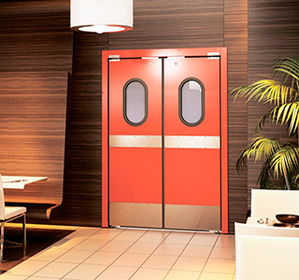 http://irbispro.ru/mayatnikovye-dveri/mdof.html